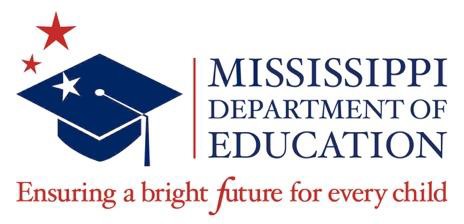 Dropout Prevention-Restructuring Planning GuideDISTRICT AND SCHOOL GUIDANCEMISSISSIPPI DEPARTMENT OF EDUCATIONOffice of Secondary Education Tel (601) 359-3461P.O. Box 771 | Jackson, MS | 39205-0771 www.mde.k12.ms.usTwitter: @MissDeptEdThe Mississippi State Board of Education, the Mississippi Department of Education, the Mississippi School for the Arts, the Mississippi School for the Blind, the Mississippi School for the Deaf, and the Mississippi School for Mathematics and Science do not discriminate on the basis of race, sex, color, religion, national origin, age, or disability in the provision of educational programs and services or employment opportunities and benefits. The following office has been designated to handle inquiries and complaints regarding the non-discrimination policies of the above mentioned entities:Director, Office of Human ResourcesMISSISSIPPI DEPARTMENT OF EDUCATION359 North West Street, Suite 203Jackson, Mississippi 39201(601) 359-3511Dropout Prevention-Restructuring Planning GuideState law requires each school district to develop and implement an annual dropout prevention plan and each high school with a graduation rate below 85% to develop a restructuring plan.  The plan(s) must be approved by the district’s local school board and posted on the district’s website homepage by August 1st of each year. Additionally, the plan should be posted to Dropout Prevention Plan Approval Process Survey. Policy and state law require that each district dropout prevention plan include, at a minimum, strategies for:Reducing the retention rates in kindergarten, first, and second grades.Targeting subgroups that need additional assistance to meet graduation requirements.Developing dropout recovery initiatives that focus on students age seventeen (17) through twenty-one (21), who dropped out of school (i.e., Mississippi Works). Addressing how students will transition to the home school district from the juvenile detention centers.The Mississippi Board of Education adopted goals in its 2016-2020 Five Year Strategic Plan. Goal 2 is Every Student Graduates from High School and is Ready for College and Career.  As a result, the Mississippi Department of Education (MDE) developed the Early Warning System (EWS) as a guide to assist districts in their efforts to help students succeed academically and emerge from Mississippi high schools well prepared for college and careers. The EWS serves as a guide to districts and schools as they develop their district dropout prevention and school restructuring plans to graduate every student college and career ready. District Dropout Prevention PlanAll school districts are required to develop a district dropout prevention plan.  At a minimum the plan must include:Cover PageTable of ContentsVerification of board presentation and approval (a statement from the superintendent and copy of board agenda).Team Members: Summary of any data or information the district utilized in the planning process and will be included in the plan for transparent communication to all stakeholders.Data/Information could include and is not limited to:Attendance RateTruancy Rate Mobility RateGraduation RateDropout RateDisciplinary Infraction RateDisciplinary Recidivism RateSchool PopulationEconomically DisadvantagedLimited English ProficientStudents with DisabilitiesPercentage of Students by Subgroup (i.e., White, African American, Females, Males)Teacher AttendancePregnancy/Teen ParentJudicial Interaction (i.e., detention center and/or training school placement)Education Level of ParentsSuspension RateExpulsion RateNumber of School TransfersParticipation in Extracurricular ActivitiesGrade Point AverageReading and Math Scores Policy statements regarding district-level dropout prevention strategiesPlan for the coordination and cooperation among school officials, agencies, and programs involved in compulsory attendance issues, to reduce the number of unexcused absences from schoolAt a minimum the district must include strategies for:Reducing the retention rates in grades kindergarten, first and second.Targeting subgroups that need additional assistance to meet graduation requirements.Developing dropout recovery initiatives that focus on students age seventeen (17) through twenty-one (21), who dropped out of school (i.e., Mississippi Works). Addressing how students will transition to the home school district from the juvenile detention centers.When setting goals, the District Dropout Prevention Team should utilize the S.M.A.R.T. framework so that objectives will be actionable and realistic.S – is the goal specific?  (What will it do?  Who will carry it out?)M – is the goal measurable? (How will the team know it has been achieved?)A – is the goal achievable?R – is the goal relevant to performance expectations?T – is the goal time bound? (How often will this task be done? By when will this goal be accomplished?)Source:  Kekahio & Baker, 2013.When determining strategies to implement to achieve goals, seek guidance provided in the EWS.  Link to EWS: https://www.mdek12.org/ESE/Dropout-Prevention.School Restructuring PlanAll schools below an 85% graduation rate are required to develop a school restructuring plan. The following guidance is based on the MDE Early Warning System (EWS).Planning GuidanceStep 1: Build your teamRequired Team Members:School Level LeadershipCounselorDistrict AdministratorCareer and Technical Center AdministratorFeeder School (Elementary and Middle) AdministratorsResearch indicates, a student’s decision to drop out of school is a gradual process that starts well before high school. Therefore, it is important to identify at-risk students and provide supports that lead to increasingly successful engagement in school as early as possible.  Step 2: Analyze Data The indicators of attendance, behavior, and course performance are proven data points to use when determining the likelihood of a student graduating from high school. The school plan must include at least one strategy to improve student attendance, behavior, and course performance.Attendance - Absences, tardies, and early check-outs cause students to fall behind in their coursework, resulting in falling grades. Poor attendance may indicate health, family, or other issues that are distracting the student. Behavior - Misbehavior can indicate that a student is disengaged with the school environment, challenging school personnel to create ways to reignite interest in school for the student. Outside influences such as homelessness, working jobs, abuse or neglect in the home, drug abuse, mental health issues, and bullying should be considered when determining causal factors for behavioral issues. Suspensions can make it difficult for a student to catch up on material missed. Course performance - Course failure and overall grade point average correlate with student probability of graduating from high school on time. Disengagement at the classroom level can be indicated through poor course performance. Consider methods for improving teacher effectiveness when addressing engagement issues. Schools can add other indicators but should refrain from adding elements that are outside of the schools’ control, such as family income, special education status, and new student status. Keeping the number of factors to manage small yields greater efficiency when implementing interventions (Allensworth & Easton, 2007; Balfanz et al., 2007; Balfanz et al., 2010; Mac Iver, 2010; Roderick, 1993; Uekawa et al., 2010).Refer to EWS Appendix A for guidance on dropout predictors outside and within the schools’ control and Appendix B pages 31-35 for guidance on school and individual student data indicators. Data/Information could include and is not limited to:School Data:School PopulationTeacher AttendanceExtracurricular Activities and ParticipationIndividual Student Data: Academic HistoryAttendance RateTruancy RateMobility RateGraduation RateRetention RateDropout RateDisciplinary InfractionsStudent with DisabilitiesOther Factors:Pregnancy/Teen ParentEducational Level of ParentsStep 3: Goal Setting When setting goals, the School Restructuring Planning Team should utilize the S.M.A.R.T. framework so that objectives set will be actionable and realistic.S  – is the goal specific?  (What will it do? Who will carry it out?)M – is the goal measurable? (How will the team know it has been achieved?)A – is the goal achievable?R – is the goal relevant to performance expectations?T – is the goal time bound? (How often will this task be done? By when will this goal be accomplished?)Source:  Kekahio & Baker, 2013.Strong, well-written goals help to create focus, establish a sense of urgency, and communicate to stakeholders the intent of the plan.When determining strategies to implement to achieve goals, follow the guidance provided in the EWS.  Link to EWS: https://www.mdek12.org/ESE/Dropout-Prevention. School Restructuring Plan TemplateCover PageTable of ContentsVerification of board presentation and approval (a statement from the superintendent and/or copy of board agenda).Dropout Prevention/Restructuring Plan Assurances Page (Fillable)On behalf of , I hereby submit the Dropout Prevention/Restructuring Plan to provide goals, activities, and services necessary to meet the overarching goals of the state dropout prevention plan:  Reducing the retention rates in grades kindergarten, first and second.Targeting subgroups that need additional assistance to meet graduation requirements.Developing dropout recovery initiatives that focus on students age seventeen (17) through twenty-one (21), who dropped out of school (i.e., Mississippi Works). Addressing how students will transition to the home school district from the juvenile detention centers.I hereby certify that our school district will evaluate our district dropout prevention plan on an annual basis to determine appropriate changes needed for future school years.I hereby certify that our District School Board has reviewed and approved this plan for submission to the Mississippi Department of Education.District Superintendent:  			School Board Chair:   			Team MemberPositionTeam MemberPositionRationale:  What strengths/perspective does this person bring to the team?List of Data Available School Restructuring Plan GoalsSchool Restructuring Plan GoalsGoal 1: Goal 2: Goal 3: Goal 4:(If applicable)SMART Goal Planning TemplateSMART Goal Planning TemplateSMART Goal Planning TemplateSMART Goal Planning TemplateSMART Goal Planning TemplateSMART Goal Planning TemplateSMART Goal Planning TemplateSMART Goal Planning TemplateGoal 1:Focus Area: □ Attendance      □ Behavior      □ Course Performance      □ OtherGoal 1:Focus Area: □ Attendance      □ Behavior      □ Course Performance      □ OtherGoal 1:Focus Area: □ Attendance      □ Behavior      □ Course Performance      □ OtherGoal 1:Focus Area: □ Attendance      □ Behavior      □ Course Performance      □ OtherGoal 1:Focus Area: □ Attendance      □ Behavior      □ Course Performance      □ OtherGoal 1:Focus Area: □ Attendance      □ Behavior      □ Course Performance      □ OtherGoal 1:Focus Area: □ Attendance      □ Behavior      □ Course Performance      □ OtherGoal 1:Focus Area: □ Attendance      □ Behavior      □ Course Performance      □ OtherSSpecificSpecificS  – is the goal specific? (What will it do?  Who will carry it out? What task will be done? What do you need to complete this step?)S  – is the goal specific? (What will it do?  Who will carry it out? What task will be done? What do you need to complete this step?)S  – is the goal specific? (What will it do?  Who will carry it out? What task will be done? What do you need to complete this step?)MMeasurableMeasurableM – is the goal measurable?  (How will the team know it has been achieved? How will progress monitor? How will you measure outcomes?)M – is the goal measurable?  (How will the team know it has been achieved? How will progress monitor? How will you measure outcomes?)M – is the goal measurable?  (How will the team know it has been achieved? How will progress monitor? How will you measure outcomes?)AAchievableAchievableA – is the goal achievable? (By when? What could get in the way of task completion? How will you overcome them?)A – is the goal achievable? (By when? What could get in the way of task completion? How will you overcome them?)A – is the goal achievable? (By when? What could get in the way of task completion? How will you overcome them?)RRelevantRelevantR – is the goal relevant to performance expectations?R – is the goal relevant to performance expectations?R – is the goal relevant to performance expectations?TTime BoundTime BoundT – is the goal time bound? (How often will this task be done? By when will this goal be accomplished?)T – is the goal time bound? (How often will this task be done? By when will this goal be accomplished?)T – is the goal time bound? (How often will this task be done? By when will this goal be accomplished?)TimelineTimelineActionActionResources Needed/SourcePerson(s) ResponsiblePerson(s) ResponsiblePerson(s) InvolvedPlan to Progress Monitor How and when will the team monitor the plan?What is the procedure? What are the timelines? Who is responsible?How will the team know they are having a positive impact?How might the plan be adjusted if and when challenges occur?Plan to Progress Monitor How and when will the team monitor the plan?What is the procedure? What are the timelines? Who is responsible?How will the team know they are having a positive impact?How might the plan be adjusted if and when challenges occur?Plan to Progress Monitor How and when will the team monitor the plan?What is the procedure? What are the timelines? Who is responsible?How will the team know they are having a positive impact?How might the plan be adjusted if and when challenges occur?Plan to Progress Monitor How and when will the team monitor the plan?What is the procedure? What are the timelines? Who is responsible?How will the team know they are having a positive impact?How might the plan be adjusted if and when challenges occur?Plan to Progress Monitor How and when will the team monitor the plan?What is the procedure? What are the timelines? Who is responsible?How will the team know they are having a positive impact?How might the plan be adjusted if and when challenges occur?Plan to Progress Monitor How and when will the team monitor the plan?What is the procedure? What are the timelines? Who is responsible?How will the team know they are having a positive impact?How might the plan be adjusted if and when challenges occur?Plan to Progress Monitor How and when will the team monitor the plan?What is the procedure? What are the timelines? Who is responsible?How will the team know they are having a positive impact?How might the plan be adjusted if and when challenges occur?Plan to Progress Monitor How and when will the team monitor the plan?What is the procedure? What are the timelines? Who is responsible?How will the team know they are having a positive impact?How might the plan be adjusted if and when challenges occur?DateDateEvidence to Determine Progress Toward Achieving GoalEvidence to Determine Progress Toward Achieving GoalEvidence to Determine Progress Toward Achieving GoalPotential AdjustmentsPotential AdjustmentsPotential AdjustmentsSMART Goal Planning TemplateSMART Goal Planning TemplateSMART Goal Planning TemplateSMART Goal Planning TemplateSMART Goal Planning TemplateSMART Goal Planning TemplateSMART Goal Planning TemplateSMART Goal Planning TemplateGoal 2:Focus Area: □ Attendance      □ Behavior      □ Course Performance      □ OtherGoal 2:Focus Area: □ Attendance      □ Behavior      □ Course Performance      □ OtherGoal 2:Focus Area: □ Attendance      □ Behavior      □ Course Performance      □ OtherGoal 2:Focus Area: □ Attendance      □ Behavior      □ Course Performance      □ OtherGoal 2:Focus Area: □ Attendance      □ Behavior      □ Course Performance      □ OtherGoal 2:Focus Area: □ Attendance      □ Behavior      □ Course Performance      □ OtherGoal 2:Focus Area: □ Attendance      □ Behavior      □ Course Performance      □ OtherGoal 2:Focus Area: □ Attendance      □ Behavior      □ Course Performance      □ OtherSSpecificSpecificS  – is the goal specific? (What will it do?  Who will carry it out? What task will be done? What do you need to complete this step?)S  – is the goal specific? (What will it do?  Who will carry it out? What task will be done? What do you need to complete this step?)S  – is the goal specific? (What will it do?  Who will carry it out? What task will be done? What do you need to complete this step?)MMeasurableMeasurableM – is the goal measurable?  (How will the team know it has been achieved? How will progress monitor? How will you measure outcomes?)M – is the goal measurable?  (How will the team know it has been achieved? How will progress monitor? How will you measure outcomes?)M – is the goal measurable?  (How will the team know it has been achieved? How will progress monitor? How will you measure outcomes?)AAchievableAchievableA – is the goal achievable? (By when? What could get in the way of task completion? How will you overcome them?)A – is the goal achievable? (By when? What could get in the way of task completion? How will you overcome them?)A – is the goal achievable? (By when? What could get in the way of task completion? How will you overcome them?)RRelevantRelevantR – is the goal relevant to performance expectations?R – is the goal relevant to performance expectations?R – is the goal relevant to performance expectations?TTime BoundTime BoundT – is the goal time bound? (How often will this task be done? By when will this goal be accomplished?)T – is the goal time bound? (How often will this task be done? By when will this goal be accomplished?)T – is the goal time bound? (How often will this task be done? By when will this goal be accomplished?)TimelineTimelineActionActionResources Needed/SourcePerson(s) ResponsiblePerson(s) ResponsiblePerson(s) InvolvedPlan to Progress Monitor How and when will the team monitor the plan?What is the procedure? What are the timelines? Who is responsible?How will the team know they are having a positive impact?How might the plan be adjusted if and when challenges occur?Plan to Progress Monitor How and when will the team monitor the plan?What is the procedure? What are the timelines? Who is responsible?How will the team know they are having a positive impact?How might the plan be adjusted if and when challenges occur?Plan to Progress Monitor How and when will the team monitor the plan?What is the procedure? What are the timelines? Who is responsible?How will the team know they are having a positive impact?How might the plan be adjusted if and when challenges occur?Plan to Progress Monitor How and when will the team monitor the plan?What is the procedure? What are the timelines? Who is responsible?How will the team know they are having a positive impact?How might the plan be adjusted if and when challenges occur?Plan to Progress Monitor How and when will the team monitor the plan?What is the procedure? What are the timelines? Who is responsible?How will the team know they are having a positive impact?How might the plan be adjusted if and when challenges occur?Plan to Progress Monitor How and when will the team monitor the plan?What is the procedure? What are the timelines? Who is responsible?How will the team know they are having a positive impact?How might the plan be adjusted if and when challenges occur?Plan to Progress Monitor How and when will the team monitor the plan?What is the procedure? What are the timelines? Who is responsible?How will the team know they are having a positive impact?How might the plan be adjusted if and when challenges occur?Plan to Progress Monitor How and when will the team monitor the plan?What is the procedure? What are the timelines? Who is responsible?How will the team know they are having a positive impact?How might the plan be adjusted if and when challenges occur?DateDateEvidence to Determine Progress Toward Achieving GoalEvidence to Determine Progress Toward Achieving GoalEvidence to Determine Progress Toward Achieving GoalPotential AdjustmentsPotential AdjustmentsPotential AdjustmentsSMART Goal Planning TemplateSMART Goal Planning TemplateSMART Goal Planning TemplateSMART Goal Planning TemplateSMART Goal Planning TemplateSMART Goal Planning TemplateSMART Goal Planning TemplateSMART Goal Planning TemplateGoal 3:Focus Area: □ Attendance      □ Behavior      □ Course Performance      □ OtherGoal 3:Focus Area: □ Attendance      □ Behavior      □ Course Performance      □ OtherGoal 3:Focus Area: □ Attendance      □ Behavior      □ Course Performance      □ OtherGoal 3:Focus Area: □ Attendance      □ Behavior      □ Course Performance      □ OtherGoal 3:Focus Area: □ Attendance      □ Behavior      □ Course Performance      □ OtherGoal 3:Focus Area: □ Attendance      □ Behavior      □ Course Performance      □ OtherGoal 3:Focus Area: □ Attendance      □ Behavior      □ Course Performance      □ OtherGoal 3:Focus Area: □ Attendance      □ Behavior      □ Course Performance      □ OtherSSpecificSpecificS  – is the goal specific? (What will it do?  Who will carry it out? What task will be done? What do you need to complete this step?)S  – is the goal specific? (What will it do?  Who will carry it out? What task will be done? What do you need to complete this step?)S  – is the goal specific? (What will it do?  Who will carry it out? What task will be done? What do you need to complete this step?)MMeasurableMeasurableM – is the goal measurable?  (How will the team know it has been achieved? How will progress monitor? How will you measure outcomes?)M – is the goal measurable?  (How will the team know it has been achieved? How will progress monitor? How will you measure outcomes?)M – is the goal measurable?  (How will the team know it has been achieved? How will progress monitor? How will you measure outcomes?)AAchievableAchievableA – is the goal achievable? (By when? What could get in the way of task completion? How will you overcome them?)A – is the goal achievable? (By when? What could get in the way of task completion? How will you overcome them?)A – is the goal achievable? (By when? What could get in the way of task completion? How will you overcome them?)RRelevantRelevantR – is the goal relevant to performance expectations?R – is the goal relevant to performance expectations?R – is the goal relevant to performance expectations?TTime BoundTime BoundT – is the goal time bound? (How often will this task be done? By when will this goal be accomplished?)T – is the goal time bound? (How often will this task be done? By when will this goal be accomplished?)T – is the goal time bound? (How often will this task be done? By when will this goal be accomplished?)TimelineTimelineActionActionResources Needed/SourcePerson(s) ResponsiblePerson(s) ResponsiblePerson(s) InvolvedPlan to Progress Monitor How and when will the team monitor the plan?What is the procedure? What are the timelines? Who is responsible?How will the team know they are having a positive impact?How might the plan be adjusted if and when challenges occur?Plan to Progress Monitor How and when will the team monitor the plan?What is the procedure? What are the timelines? Who is responsible?How will the team know they are having a positive impact?How might the plan be adjusted if and when challenges occur?Plan to Progress Monitor How and when will the team monitor the plan?What is the procedure? What are the timelines? Who is responsible?How will the team know they are having a positive impact?How might the plan be adjusted if and when challenges occur?Plan to Progress Monitor How and when will the team monitor the plan?What is the procedure? What are the timelines? Who is responsible?How will the team know they are having a positive impact?How might the plan be adjusted if and when challenges occur?Plan to Progress Monitor How and when will the team monitor the plan?What is the procedure? What are the timelines? Who is responsible?How will the team know they are having a positive impact?How might the plan be adjusted if and when challenges occur?Plan to Progress Monitor How and when will the team monitor the plan?What is the procedure? What are the timelines? Who is responsible?How will the team know they are having a positive impact?How might the plan be adjusted if and when challenges occur?Plan to Progress Monitor How and when will the team monitor the plan?What is the procedure? What are the timelines? Who is responsible?How will the team know they are having a positive impact?How might the plan be adjusted if and when challenges occur?Plan to Progress Monitor How and when will the team monitor the plan?What is the procedure? What are the timelines? Who is responsible?How will the team know they are having a positive impact?How might the plan be adjusted if and when challenges occur?DateDateEvidence to Determine Progress Toward Achieving GoalEvidence to Determine Progress Toward Achieving GoalEvidence to Determine Progress Toward Achieving GoalPotential AdjustmentsPotential AdjustmentsPotential AdjustmentsSMART Goal Planning TemplateSMART Goal Planning TemplateSMART Goal Planning TemplateSMART Goal Planning TemplateSMART Goal Planning TemplateSMART Goal Planning TemplateSMART Goal Planning TemplateSMART Goal Planning TemplateGoal 4 (If Applicable):Focus Area: □ Attendance      □ Behavior      □ Course Performance      □ OtherGoal 4 (If Applicable):Focus Area: □ Attendance      □ Behavior      □ Course Performance      □ OtherGoal 4 (If Applicable):Focus Area: □ Attendance      □ Behavior      □ Course Performance      □ OtherGoal 4 (If Applicable):Focus Area: □ Attendance      □ Behavior      □ Course Performance      □ OtherGoal 4 (If Applicable):Focus Area: □ Attendance      □ Behavior      □ Course Performance      □ OtherGoal 4 (If Applicable):Focus Area: □ Attendance      □ Behavior      □ Course Performance      □ OtherGoal 4 (If Applicable):Focus Area: □ Attendance      □ Behavior      □ Course Performance      □ OtherGoal 4 (If Applicable):Focus Area: □ Attendance      □ Behavior      □ Course Performance      □ OtherSSpecificSpecificS  – is the goal specific? (What will it do?  Who will carry it out? What task will be done? What do you need to complete this step?)S  – is the goal specific? (What will it do?  Who will carry it out? What task will be done? What do you need to complete this step?)S  – is the goal specific? (What will it do?  Who will carry it out? What task will be done? What do you need to complete this step?)MMeasurableMeasurableM – is the goal measurable?  (How will the team know it has been achieved? How will progress monitor? How will you measure outcomes?)M – is the goal measurable?  (How will the team know it has been achieved? How will progress monitor? How will you measure outcomes?)M – is the goal measurable?  (How will the team know it has been achieved? How will progress monitor? How will you measure outcomes?)AAchievableAchievableA – is the goal achievable? (By when? What could get in the way of task completion? How will you overcome them?)A – is the goal achievable? (By when? What could get in the way of task completion? How will you overcome them?)A – is the goal achievable? (By when? What could get in the way of task completion? How will you overcome them?)RRelevantRelevantR – is the goal relevant to performance expectations?R – is the goal relevant to performance expectations?R – is the goal relevant to performance expectations?TTime BoundTime BoundT – is the goal time bound? (How often will this task be done? By when will this goal be accomplished?)T – is the goal time bound? (How often will this task be done? By when will this goal be accomplished?)T – is the goal time bound? (How often will this task be done? By when will this goal be accomplished?)TimelineTimelineActionActionResources Needed/SourcePerson(s) ResponsiblePerson(s) ResponsiblePerson(s) InvolvedPlan to Progress Monitor How and when will the team monitor the plan?What is the procedure? What are the timelines? Who is responsible?How will the team know they are having a positive impact?How might the plan be adjusted if and when challenges occur?Plan to Progress Monitor How and when will the team monitor the plan?What is the procedure? What are the timelines? Who is responsible?How will the team know they are having a positive impact?How might the plan be adjusted if and when challenges occur?Plan to Progress Monitor How and when will the team monitor the plan?What is the procedure? What are the timelines? Who is responsible?How will the team know they are having a positive impact?How might the plan be adjusted if and when challenges occur?Plan to Progress Monitor How and when will the team monitor the plan?What is the procedure? What are the timelines? Who is responsible?How will the team know they are having a positive impact?How might the plan be adjusted if and when challenges occur?Plan to Progress Monitor How and when will the team monitor the plan?What is the procedure? What are the timelines? Who is responsible?How will the team know they are having a positive impact?How might the plan be adjusted if and when challenges occur?Plan to Progress Monitor How and when will the team monitor the plan?What is the procedure? What are the timelines? Who is responsible?How will the team know they are having a positive impact?How might the plan be adjusted if and when challenges occur?Plan to Progress Monitor How and when will the team monitor the plan?What is the procedure? What are the timelines? Who is responsible?How will the team know they are having a positive impact?How might the plan be adjusted if and when challenges occur?Plan to Progress Monitor How and when will the team monitor the plan?What is the procedure? What are the timelines? Who is responsible?How will the team know they are having a positive impact?How might the plan be adjusted if and when challenges occur?DateDateEvidence to Determine Progress Toward Achieving GoalEvidence to Determine Progress Toward Achieving GoalEvidence to Determine Progress Toward Achieving GoalPotential AdjustmentsPotential AdjustmentsPotential AdjustmentsSchool Team MembersPositionList of Data AnalyzedSchool Restructuring Plan GoalsSchool Restructuring Plan GoalsSchool Restructuring Plan GoalsSchool Restructuring Plan GoalsSchool Restructuring Plan GoalsGoal 1:Focus Area: □ Attendance      □ Behavior      □ Course Performance      □ OtherGoal 1:Focus Area: □ Attendance      □ Behavior      □ Course Performance      □ OtherGoal 1:Focus Area: □ Attendance      □ Behavior      □ Course Performance      □ OtherGoal 1:Focus Area: □ Attendance      □ Behavior      □ Course Performance      □ OtherGoal 1:Focus Area: □ Attendance      □ Behavior      □ Course Performance      □ OtherTimelineActionResources Needed/SourcePerson(s) ResponsiblePerson(s) InvolvedPlan to Progress Monitor Plan to Progress Monitor Plan to Progress Monitor Plan to Progress Monitor Plan to Progress Monitor DateEvidence to Determine Progress Toward Achieving GoalEvidence to Determine Progress Toward Achieving GoalPotential AdjustmentsPotential AdjustmentsGoal 2:Focus Area: □ Attendance      □ Behavior      □ Course Performance      □ OtherGoal 2:Focus Area: □ Attendance      □ Behavior      □ Course Performance      □ OtherGoal 2:Focus Area: □ Attendance      □ Behavior      □ Course Performance      □ OtherGoal 2:Focus Area: □ Attendance      □ Behavior      □ Course Performance      □ OtherGoal 2:Focus Area: □ Attendance      □ Behavior      □ Course Performance      □ OtherTimelineActionResources Needed/SourcePerson(s) ResponsiblePerson(s) InvolvedPlan to Progress Monitor Plan to Progress Monitor Plan to Progress Monitor Plan to Progress Monitor Plan to Progress Monitor DateEvidence to Determine Progress Toward Achieving GoalEvidence to Determine Progress Toward Achieving GoalPotential AdjustmentsPotential AdjustmentsGoal 3:Focus Area: □ Attendance      □ Behavior      □ Course Performance      □ OtherGoal 3:Focus Area: □ Attendance      □ Behavior      □ Course Performance      □ OtherGoal 3:Focus Area: □ Attendance      □ Behavior      □ Course Performance      □ OtherGoal 3:Focus Area: □ Attendance      □ Behavior      □ Course Performance      □ OtherGoal 3:Focus Area: □ Attendance      □ Behavior      □ Course Performance      □ OtherTimelineActionResources Needed/SourcePerson(s) ResponsiblePerson(s) InvolvedPlan to Progress Monitor Plan to Progress Monitor Plan to Progress Monitor Plan to Progress Monitor Plan to Progress Monitor DateEvidence to Determine Progress Toward Achieving GoalEvidence to Determine Progress Toward Achieving GoalPotential AdjustmentsPotential AdjustmentsGoal 4 (If applicable):Focus Area: □ Attendance      □ Behavior      □ Course Performance      □ OtherGoal 4 (If applicable):Focus Area: □ Attendance      □ Behavior      □ Course Performance      □ OtherGoal 4 (If applicable):Focus Area: □ Attendance      □ Behavior      □ Course Performance      □ OtherGoal 4 (If applicable):Focus Area: □ Attendance      □ Behavior      □ Course Performance      □ OtherGoal 4 (If applicable):Focus Area: □ Attendance      □ Behavior      □ Course Performance      □ OtherTimelineActionResources Needed/SourcePerson(s) ResponsiblePerson(s) InvolvedPlan to Progress Monitor Plan to Progress Monitor Plan to Progress Monitor Plan to Progress Monitor Plan to Progress Monitor DateEvidence to Determine Progress Toward Achieving GoalEvidence to Determine Progress Toward Achieving GoalPotential AdjustmentsPotential Adjustments